2015 IWF World Weightlifting Championships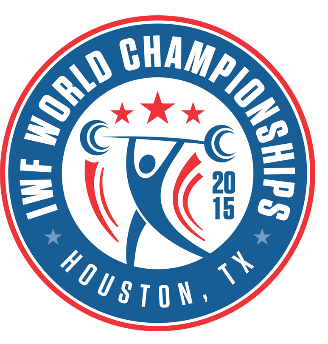 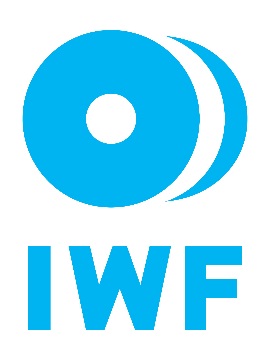 Houston, USAMEDIA ACCREDITATION FORM
Surname: 		_____________________________________
Name: 		_____________________________________
AIPS No: 		_____________________________________M 		F Date of Birth: 		_____________________________________
Nationality: 		_____________________________________
Email: 		___________________________________________Name of the EDITORIAL OFFICE: ___________________________________________
Complete address of the editorial office: _______________________________________________________________________
Phone: 		______________________________________________________
Email: 			______________________________________________________

FUNCTION
Agency					TV				Newspaper					Photographer			Radio						Online				Other 		_____________________________________________ARRIVAL	Date: ____________		Time: ____________		Place: ____________DEPARTURE	Date: ____________		Time: ____________		Place: ____________The MEDIA ACCREDITATION FORM should be returned by October 19th  2015 to

International Weightlifting Federation		Houston Organizing Committee
Tel: +3613530530, Fax: +3613530199		Tel: 713-308-5916, Fax: 713-308-5959
E-mail: lilla.rozgonyi@iwfnet.net			E-mail: SBlanton@houstonsports.orgLooking forward to seeing you in Houston!